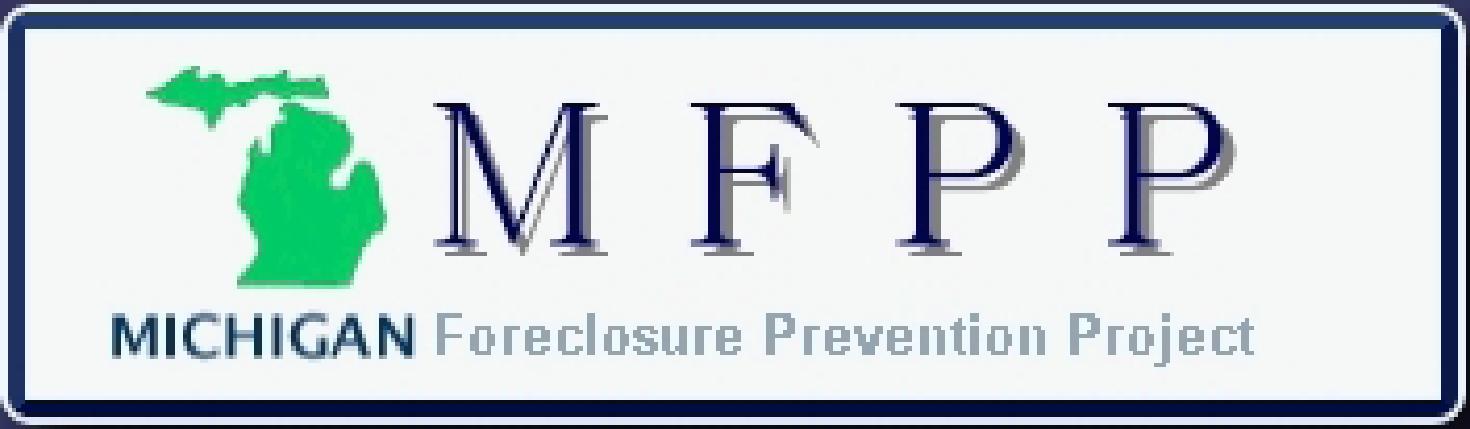 Foreclosure Prevention TrainingMarch 24-25, 2015Okemos Conference CenterThis is a day and a half training for housing counselors and legal services attorneys.  The training will be held at the Okemos Conference Center located at 2187 University Park Drive Okemos, MI 48864. It is attached to the Okemos Comfort Inn.You must complete the registration below and fax or mail to our office to be registered to attend. No confirmation email will be sent. If you need to cancel please notify us right away.For more logistical or registration information contact Kerri Ferrari at 734-998-6100 x151 or email kdr@mplp.org . For more substantive information contact Lorray Brown at x113 or lorrayb@mplp.org .Registration for Foreclosure Prevention TrainingNAME: 	PROGRAM: 	EMAIL: 	DIETARY REQUESTS: 	TITLE: Housing Counselor   Legal Service Attorney  Other- Please specify 	DATES (Please check boxes of what you plan to attend): MFPP ATTORNEY ONLY  Yes attending meeting on March 24 at 1:00 (lunch included)   Attending Day One- March 24  (3:00- 5:00)    Attending Welcome Reception (5:00- 7:00) on March 24        Attending Day Two March 25 (8:30- 5:00)  YEARS OF EXPERIENCE: 	RETURN APPLICATION NO LATER THAN February 27, 2015 TO:Kerri Ferrari- Michigan Poverty Law Program220 E. Huron St., Suite 600AAnn Arbor, MI   48104Fax: 734-998-9125